763BOX-763000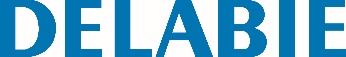 Zawór do spłukiwania bezpośredniego TEMPOFLUX 3Nr: 763BOX-763040 Opis do specyfikacjiCzasowy zawór podtynkowy TEMPOFLUX 3 do spłukiwania bezpośredniego w wodoszczelnej skrzynce: Płyta chromowany metal  170 x 170.
Wodoszczelna skrzynka podtynkowa: - Kołnierz z uszczelką. - Podłączenie hydrauliczne z zewnątrz i konserwacja od przodu. - Instalacja modułowa (profile, ściana pełna, płyta). - Możliwość dopasowania do grubości wykończenia od 10 do 120 mm (przestrzegając głębokości osadzenia minimum 93 mm). - Przystosowana do standardowego podłączenia rur zasilających lub podłączenia „pipe in pipe”. - Zawór odcinający i regulujący wypływ, moduł uruchamiający i głowica są zintegrowane i dostępne od przodu. - Zawór TEMPOFLUX 3 W3/4" jest przystosowany do wody morskiej i szarej. - Zawór antyskażeniowy wewnątrz skrzynki.  - Dostarczany w 2 zestawach: bezpieczne (bez elementów wrażliwych) płukanie instalacji. Delikatne uruchamianie. System antyblokady AB: wypływ następuje jedynie po zwolnieniu przycisku. Podwójny przycisk 3 l/6 l z możliwością regulacji do 2 l/4 l. Odpływ z tuleją do rury PVC Ø26/32. Poziom hałasu zgodny z normą PN EN 12541 klasa II.
Wypływ podstawowy: 1 l/s.Przystosowany do misek ustępowych bez kołnierza. 10 lat gwarancji. 

Przewidywana dostępność: 2 połowa 2019 roku. O dostępność pytać dział handlowy.